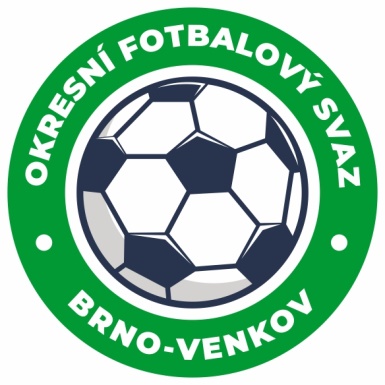 ZÁPIS č. 20 z jednání KOMISE ROZHODČÍCH OFS BRNO-VENKOV                      konané dne 13.6. 2019Přítomni: Ladislav Kundelius, Ivan Vostrejž, Simon Vejtasa, David Solfronk	Místo konání: Hala Morenda, Vídeňská 9.1. Došlá poštaÚřední zprávy OFSZápis STKZápis DK2. Rozhodnutí a průběh jednání KR	 KR se zabývala benefičním utkáním na počest J.Kudělky, které se uskuteční v sobotu 29.6.2019 v Hrušovanech u Brna. Vybraným rozhodčím byla zaslána pozvánka. KR děkuje všem rozhodčím delegovaným na finálové utkání okresního poháru za poctivý přístup a dobrý výkon.KR se zabývala nedostatky rozhodčích při vyplňování ZoU a po jejich kontrole potrestala jmenované R finanční pokutou dle sazebníku pokut ve článku 20 RFS: Marčaník, Kunický. Výše a důvody udělení pokud budou rozhodčím sděleny prostřednictvím emailu. KR upozorňuje rozhodčí, kteří byli potrestáni finanční pokutou a zatím neprovedli platbu na bankovní účet OFS Brno-venkov, aby tak bezprostředně učinili. Jedná se o tyto R: Pospíšil, Kodras, Klein, Vaško, Vorba.  KR se zabývala postupem R do soutěží JmKFS a navrhla k postupu tyto rozhodčí: Kron Dávid, Oujezdský Jan. VV OFS Brno-venkov postup jmenovaných rozhodčích schválil.3. RůznéKR žádá rozhodčí, kteří řídí utkání s čínskými kolegy, o důkladnou kontrolu ZoU.KR připomíná email pro veškerou komunikaci s komisí (včetně omluv):  kr.ofsbo@seznam.cz4. Závěr.Jednání KR bylo ukončeno v 18,30 hod.Příští jednání KR se bude konat ve čtvrtek 27. 6. 2019 od 16:00 v hale Morenda, ulice Vídeňská 9, Brno.V Brně dne 13. 6. 2019Zapsal:                                                   				      Ověřil:                Simon Vejtasa       		                                                             Ladislav Kundelius        člen KR OFS Brno-venkov           	                                             předseda KR OFS Brno-venkov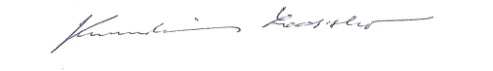 